Сумська міська рада VII СКЛИКАННЯ LXXIV СЕСІЯРІШЕННЯ	Заслухавши інформацію начальника відділу з питань взаємодії з правоохоронними органами та оборонної роботи Сумської міської ради             Кононенка С.В. про стан виконання рішення Сумської міської ради                           від 28 листопада 2018 року № 4151-МР «Про міську цільову Програму з військово-патріотичного виховання молоді, сприяння організації призову громадян на строкову військову службу до Збройних Сил України та військовим формуванням, розташованим на території міста Суми, у проведенні заходів з оборони та мобілізації на 2019 рік» (зі змінами), керуючись статтею 25 Закону України «Про місцеве самоврядування в Україні», Сумська міська рада ВИРІШИЛА:	Інформацію начальника відділу з питань взаємодії з правоохоронними органами та оборонної роботи Сумської міської ради Кононенка С.В. про стан виконання рішення Сумської міської ради 28 листопада 2018 року № 4151-МР «Про міську цільову Програму з військово-патріотичного виховання молоді, сприяння організації призову  громадян на строкову військову службу до Збройних Сил України та військовим формуванням, розташованим на території міста Суми, у проведенні заходів з оборони та мобілізації на 2019 рік» (зі змінами) взяти до відома (додатки 1, 2).Сумський міський голова				          	                     О.М. ЛисенкоВиконавець: Кононенко С.В..                       ______________.    Рішення «Про стан виконання рішення Сумської міської ради від 28 листопада              2018 року № 4151-МР «Про міську цільову Програму з військово-патріотичноговиховання молоді, сприяння організації призову громадян на строкову військову службу до Збройних Сил України та військовим формуванням, розташованим на території міста Суми, у проведенні заходів з оборони та мобілізації на 2019 рік» (зі змінами) доопрацьовано і вичитано, текст відповідає оригіналу прийнятого рішення та вимогам статей 6 – 9 Закону України «Про доступ до публічної інформації» та Закону України «Про захист персональних даних».Проект рішення візували:Начальник відділу з питаньвзаємодії з правоохоронними органами та оборонної роботи                                                      С.В. Кононенко                                                          Додаток 1до рішення Сумської міської ради «Про стан  виконання   рішення   Сумської  міської ради від  28 листопада  2018  року  № 2912-МР   «Про міську  цільову    Програму        з  військово-патріотичного  виховання молоді,   сприяння      організації  призову  громадян    на  строкову  військову     службу      до     Збройних     Сил   України      та      військовим    формуванням, розташованим   на     території   міста  Суми,        у проведенні        заходів     з      оборони    та   мобілізації   на   2019   рік» (зі змінами)                    від 13 травня 2020 року № 6739-МР                    Інформаціяпро стан виконання рішення Сумської міської ради                                                       від 28 листопада 2018 року № 4151-МР  «Про  міську  цільову  Програму з  військово-патріотичного виховання  молоді,  сприяння  організації  призову  громадян  на  строкову військову службу до Збройних Сил України та військовим формуванням, розташованим на території міста Суми, у проведенні заходів з оборони та мобілізації на 2019 рік»                                 (зі змінами)Міська цільова програма з військово-патріотичного виховання молоді, сприяння організації призову громадян на строкову військову службу до Збройних Сил України та військовим формуванням, розташованим на території міста Суми, у проведенні заходів з оборони та мобілізації на 2019 рік (далі - Програма)  спрямована на  формування у молоді патріотичної свідомості щодо виконання конституційного обов’язку – захисту Вітчизни,  сприяння організації   призову громадян України на строкову військову службу до Збройних Сил України та  військовим формуванням, розташованим на території міста Суми, у проведенні заходів з оборони та мобілізаційної підготовки на 2019 рік.	Відповідальними виконавцями Програми визначено структурні підрозділи Сумської міської ради:  - відділ бухгалтерського обліку та звітності, як головний розпорядник коштів;- відділ з питань взаємодії з правоохоронними органами та оборонної роботи.	До виконання передбачених Програмою заходів залучалися інші структурні підрозділи Сумської міської ради, Сумська міська організація ветеранів України, Сумський міський військовий комісаріат, Сумський обласний військовий комісаріат, а також військова частина А 1476.	Програма складається з 3 –х пріоритетних завдань і заходів:завдання № 1 - «Формування у молоді м. Суми високої патріотичної свідомості щодо необхідності захисту Вітчизни»;     -    завдання № 2 - «Сприяння роботі міської призовної дільниці Сумського 	МВК»;     -   завдання № 3 - «Сприяння військовим формуванням, розташованим  на     	території м. Суми, у проведенні заходів з оборони та мобілізації».Завдання 1. «Формування у молоді м. Суми високої патріотичної свідомості щодо необхідності захисту Вітчизни»П.1.1. Виконано.Протягом звітного періоду відповідно до Програми представниками міської організації ветеранів України, департаменту інфраструктури міста Сумської міської ради систематично проводилася робота щодо упорядкування братських могил, пам’ятників загиблим учасникам антитерористичної операції та інших поховань часів Другої світової війни. Упорядковано Меморіал Слави, 17 могил, 70 пам’ятників, пам’ятних знаків і меморіальних дошок, могили на центральному кладовищі (Алея Почесних громадян), проведено благоустрій  прилеглих територій. П.п.1.2, 1.3. Виконані.З метою патріотичного виховання молоді відділом у справах молоді та спорту спільно з управлінням освіти і науки Сумської міської ради, Сумським МВК, міською організацією ветеранів України, військовою частиною А 1476 протягом звітного періоду у загальноосвітніх закладах міста  було проведено    614 заходів  військово-патріотичного та культурно-виховного спрямування, а саме:- з 11.02.2019 року по 16.02.2019 року у рамках тижня з військово-патріотичного виховання  до Дня вшанування учасників бойових дій на території інших держав для учнів загальноосвітніх навчальних закладів міста проведено зустрічі з військовослужбовцями-контрактниками військових частин А 1476, 3051 Національної гвардії України,  представниками  Сумського міського військового комісаріату, воїнами-інтернаціоналістами, учасниками АТО. Також у рамках тижня 14.02.2019 року на базі Сумського центру первинної професійної підготовки «Академія поліції» Сумської філії Харківського національного університету внутрішніх справ для допризовної молоді закладів освіти міста проведено змагання зі стрільби в лазерному тирі. У заході брали участь заклади освіти №№ 1, 2, 4, 5, 6, 7, 8, 10, 13, 15, 17, 23, 25, 29, ЗЗСО             №№ 21, 26, класична гімназія, Сумська гімназія № 1, НВК № 16; - до Дня Героїв Небесної сотні у всіх закладах освіти проведено лінійки, відкриті уроки історії, виховні години, тематичні заходи національно-патріотичного спрямування:  «Уроки історії», «Пам’яті Героїв Небесної сотні», «Пам’ять про них у наших серцях»;- організовано перегляд відеофільмів, відеопрезентацій «Герої не вмирають», «Небесна сотня поіменно», «Герої Небесної сотні» (заклади освіти  №№ 9, 10, 18, 21, 22, 23, 25); - організовано екскурсії в шкільних музеях до експозицій, присвячених Героям Небесної сотні; - організовано випуск тематичних стіннівок (заклад освіти № 19), виставки фото та тематичної літератури «Миттєвості та обличчя Майдану» (усі заклади освіти). - до Дня українського добровольця (14 березня 2019 року) організовано зустрічі з добровольцями-учасниками АТО, представниками громадських організації, волонтерами (заклади освіти №№ 1, 8, 10, 12, 13, 15, 22,                           Піщанська ЗОШ);- у закладах освіти проведено акцію «Оберег для воїна» по виготовленню оберегів для бійців 15-го окремого мотопіхотного батальйону;- з 08.04.2019 р. по 09.05.2019 р. проведено місячник до Дня пам’яті та примирення й 74-ої річниці Перемоги над нацизмом у Другій світовій війні. Під час проведення заходів закладами освіти міста були організовані для учнів зустрічі з учасниками АТО, волонтерами, ветеранами Другої світової війни, учасниками бойових дій на території інших держав, офіцерами Сумського міського військового комісаріату, військових частини А1476 та 3051 Національної гвардії України;- з 09.04 по 12.04.2019 р. спільно з відділом молоді та спорту Сумської міської ради проведено спартакіаду з семиборства для допризовної молоді закладів освіти міста.  Переможцями стали:- 16.04. по-17.04.2019 р.  на базі Сумського центру первинної професійної підготовки «Академія поліції» Сумської філії Харківського національного університету внутрішніх справ проведено І (міський) етап Всеукраїнської дитячо-юнацької військово-патріотичної гри «Сокіл» («Джура»). У грі брали участь рої закладів освіти № 1,№ 2, № 4, № 5, № 6, № 7, № 8, № 9, № 10, № 15, № 17, № 18, № 21, № 22, № 23, № 25, № 26, № 27, гімназії № 1, НВК № 16.Команди змагались у конкурсах: «Впоряд», «Відун», «Рятівник», «Туристична смуга перешкод», «Стрільба», «Линва».За підсумками І місце виборола команда закладу освіти № 15, ІІ місце – команди закладів освіти №№ 7,10,2, ІІІ місце – команди закладів освіти  № 1,       № 23, № 5.На обласному етапі гри команда «Козацька варта» закладу освіти № 15 у   ІІ (обласному) етапі гри «Сокіл» («Джура»)» посіла ІІ місце;- з 05 по 09 травня 2019 року  з нагоди відзначення 74-ї річниці Перемоги над нацизмом у Європі   у навчальних закладах міста  проведено акцію «З добрим ранком, ветеране!». Учні закладів освіти м. Суми привітали близько 500 учасників бойових дій ІІ Світової війни та інвалідів;- 08.05.2019 року  біля пам’ятного знаку жертвам нацистських концтаборів по вул. Троїцька силами учнівського та педагогічного колективу закладу освіти № 8 проведено акцію «Перша хвилина миру». Учасниками акції стали представники Сумської обласної державної адміністрації, Сумської міської ради, громади м. Суми; - до Дня пам’яті та примирення та 74-ї річниці перемоги над нацизмом у    ІІ Світовій війні у закладах освіти організовано проведення тематичних заходів виховного спрямування, екскурсій до музеїв, зустрічей з ветеранами, святкових концертів, бібліотечних уроків, тематичних виставок тощо. Організовано виготовлення та розповсюдження учнями пам’ятного знаку «Мак пам’яті»;- з метою проведення заходів військово-патріотичного виховання, військово-професійної орієнтації учнівської молоді працівниками Сумського МВК проведено бесіди з учнями закладів освіти № № 4, 12, 17, 22, 24, а також організовано День відкритих дверей у військових частинах 
А 1476 та 3051 Національної гвардії України;- з 14.05 по 15.05.2019 р. на базі Сумського центру первинної професійної підготовки «Академія поліції» Сумської філії Харківського національного університету внутрішніх справ 366 учнів старших класів із 28 закладів освіти       м. Суми продемонстрували свої вміння та навички зі стрільби в лазерному тирі прикладної фізичної підготовки. Також вони ознайомилися  зі зразками сучасної зброї, яка є на озброєнні в Збройних Силах України, взяли участь у тренувальних вправах з розбору учбового автомату АК-74. До проведення навчально-польових занять були залучені офіцери Сумського міського військового комісаріату, представники підрозділу поліції особливого призначення «КОРД».- у вересні 2019 року в закладах освіти міста відбулися місячники з військово-патріотичного виховання допризовної молоді, присвячені Дню визволення міста від фашистських загарбників і Дню партизанської слави.                         У рамках цих заходів (віртуальні екскурсії, усні журнали, тематичні бесіди, святкові зустрічі, музейні уроки, уроки мужності тощо) пройшли зустрічі учнів з представниками ветеранських організацій, ветеранами Другої світової війни, учасниками АТО, Сумського МВК, військовослужбовцями військової частини   А 1476 та 3051 Національної гвардії України;- у рамках акції «З добрим ранком, ветеране-визволителю!» учні закладів освіти  №№ 3, 8, 13, 17, 19, 24, 29  привітали зі святом ветеранів Другої світової війни - мешканців мікрорайонів, які визволяли  місто Суми; - у  шкільних  бібліотеках  було організовано тематичні виставки;          - з нагоди відзначення Дня визволення міста Суми від фашистських загарбників і Дня партизанської слави за участю представників Сумської обласної державної адміністрації, органів місцевого самоврядування, військовослужбовців військових частин А 1476, 3051 Національної гвардії України, ветеранів Другої світової війни, учнів загальноосвітніх закладів міста, а також мешканців обласного центру відбулися мітинги-реквієми;-  з нагоди відзначення Дня визволення міста від фашистських загарбників на майдані Незалежності була влаштована виставка озброєння та воєнної техніки,  встановлені намети та дошки оголошень, розповсюджувалися інформаційні листівки та проводилася агітаційно-роз’яснювальна робота з особами призовного віку щодо проходження військової служби за контрактом у військових частинах Збройних Сил України та Національної гвардії України;- організовано зустрічі з учасниками АТО, ООС, військовослужбовцями, волонтерами в закладах освіти №№ 1, 2, 6, 8, 9, 19, 26, 27, проведено благодійні ярмарки. У закладах освіти №№ 1, 2, 6, 8, 9, 15, 27, 30 організовано авторську презентацію книги В.О. Щеглова «Пошук істини»;	- з метою ознайомлення учнівської молоді з військовою службою за контрактом організовані екскурсії для старшокласників навчальних закладів міста до військових частин А 1476 та 3051 Національної гвардії України ( заклади освіти  №№ 1,2,3, 8, 26);	- проведено флеш-моби до Дня миру у закладах освіти №№ 2, 12;- з 07 жовтня по 11жовтня 2019 року в закладах освіти міста відбувся тиждень з військово-патріотичного виховання школярів, присвячений Дню захисника України, у рамках якого організовано та проведено різнопланові виховні заходи та інформаційно-роз’яснювальна робота з питань проходження військової служби за контрактом у Національній гвардії України, Збройних Силах України (зустрічі з учасниками АТО, офіцерами військових частин, волонтерами, міський конкурс творчих робіт у номінаціях «Вірш», «Малюнок», «Оберег для воїна» (заклади освіти №№ 2, 6, 10, 12, 13, 15, 17, 18, 19, 21, 23, 25, 26, 29, Піщане, ПДЮ, ЦЕНТРУМ, НВК №№ 16, 42),  екскурсії до шкільних історичних музеїв (заклади освіти №№ 20, 24), виховні години («Це солодке слово – свобода!», «Герої не вмирають», «Воїни світла – воїни добра» (у закладах освіти № 17, 18), дискусійні майданчики, брейн-ринги, концерти, конкурси військово-патріотичної пісні, квест «Пам’ятати історію – знати майбутнє» (заклад освіти № 21), мультимедійні лінійки «Тернистий шлях до Свободи», «Україна гідна свободи» (заклади освіти №№ 22, 23, 24), благодійні акції «Кришечку здай – воїну допомагай», «Серденько в подарунок бійцю із зони ООС» (заклади освіти    №№ 2, 10, 18, 20, 23)  тощо;- у спортивному комплексі «Олімп» для допризовної молоді закладів освіти міста проведено спортивний турнір «Юний захисник» (стрільби у лазерному тирі, заняття на локаціях із мінно-підривної підготовки, наданні медичної допомоги, спорядження військовослужбовця та способи переміщення в бою);- оновлено тематичну експозицію в музеї закладу освіти № 29, організовано виставку «Два століття – одна війна» у Сумській класичній гімназії;- проведено  вечір пам’яті загиблого випускника Ігоря Гольченка в закладі освіти № 22;- з нагоди відзначення Дня визволення України від фашистських загарбників у закладах освіти м. Суми  проведені тематичні заходи (виховні години, години спілкування, музейні та бібліотечні уроки, зустрічі з ветеранами, учасниками бойових дій тощо) та святкову операцію «З добрим ранком – ветеране-визволителю!», під час якої заклади освіти привітали 16 ветеранів, які визволяли України;- ветеранами лекторської групи ради Сумської організації ветеранів України проведено уроки мужності в закладах освіти №№ 2, 3, 4, 6, 10, 19, 24;- організовано зустрічі з учасниками АТО,ООС, військовослужбовцями, волонтерами в закладах освіти №№ 7, 10, 13. 17, 18, 22, 24, гімназії № 1, класичній гімназії;- організовано благодійні акції «Подарунковий кошик» (заклади освіти №№ 7, 22), «Оберег для воїна АТО» (заклади освіти №№ 2, 5, 6, 23);- проведено круглий стіл «Свобода: міф чи реальність?», усні журнали «Історія Дня Гідності та Свободи», хвилину мовчання за загиблими на Майдані та воїнами ООС (заклад освіти № 10), брейн-ринг «Наш дух не зламати, свободу не вбити»,  уроки гідності за участю активіста сумського Майдану Ю. Тищука (заклад освіти № 18), усні журнали «Державність та патріотизм» із використанням історико-краєзнавчої експозиції, конкурс патріотичної пісні «Україна гідна свободи» (заклад освіти № 23), тематичні уроки «Революції       ХХІ ст.» (заклад освіти № 24), фотовиставку «Євромайдан – 2013-2014» (заклад освіти № 25);- з 02 грудня по 13 грудня 2019 року з нагоди відзначення Дня Збройних Сил України у закладах освіти міста проведено декаду з військово-патріотичного виховання (уроки-зустрічі учнівської молоді з учасниками антитерористичної операції та операції Об’єднаних сил, військово-патріотичні, культурно-мистецькі, просвітницькі, спортивно-масові та інші тематичні заходи, змагання з військово-прикладних видів спорту та інш.);- 5 грудня 2019 року із залученням Сумського ОВК, Сумського МВК,  військових частин 3051 Національної гвардії України, А 1476, учасників бойових дій та волонтерів АТО в Сумській області, ГО «Сумська міська організація «Товариство сприяння обороні України», Сумського міського центру військово-патріотичного виховання проведено захід «Влучний стрілець», у якому брали участь 26 закладів освіти. Програмою заходу були передбачені локації:  «Стрільба», «Збирання та розбирання автомату», «Домедична допомога», «Профорієнтаційний майданчик»; - організовано благодійну акцію «Військові обереги від Святого Миколая»   (заклади освіти  №№ 1, 2, 10, 17, 18, 19, 26, 30, гімназія № 1). П.1.4. Виконано.Для координації роботи  закладів освіти міста щодо організації музейної справи в Інформаційно-методичному центрі управління освіти і науки Сумської міської ради створено координаційну методичну раду, яка тримає на постійному контролі діяльність і розвиток шкільних музеїв. Із 39 шкільних музеїв, 20 – військово-патріотичного профілю. П.п.1.5, 1.6. Виконані.З метою розвитку військово-патріотичного виховання, спортивної підготовки дітей та учнівської молоді:- з 09.04 по 12.04.2019 р. спільно з відділом молоді та спорту Сумської міської ради проведено спартакіаду з семиборства для допризовної молоді закладів освіти міста.  Переможцями стали:- 16.04. по 17.04.2019 р.  на базі Сумського центру первинної професійної підготовки «Академія поліції» Сумської філії Харківського національного університету внутрішніх справ проведено І (міський) етап Всеукраїнської дитячо-юнацької військово-патріотичної гри «Сокіл» («Джура»). У грі брали участь рої закладів освіти № 1,№ 2, № 4, № 5, № 6, № 7, № 8, № 9, № 10, № 15, № 17, № 18, № 21, № 22, № 23, № 25, № 26, № 27, гімназії № 1, НВК № 16.Команди змагались у конкурсах: «Впоряд», «Відун», «Рятівник», «Туристична смуга перешкод», «Стрільба», «Линва».За підсумками І місце виборола команда закладу освіти № 15, ІІ місце – команди закладів освіти №№ 7,10,2, ІІІ місце – команди закладів освіти №№ 1,   23, 5.На обласному етапі гри команда «Козацька варта» закладу освіти № 15 у  ІІ (обласному) етапі гри «Сокіл» («Джура»)» посіла ІІ місце;- з 14.05 по 15.05.2019 р. на базі Сумського центру первинної професійної підготовки «Академія поліції» Сумської філії Харківського національного університету внутрішніх справ 366 учнів старших класів із 28 закладів освіти       м. Суми продемонстрували свої вміння та навички зі стрільби в лазерному тирі прикладної фізичної підготовки. Також вони ознайомилися  зі зразками сучасної зброї, яка є на озброєнні в Збройних Силах України, взяли участь у тренувальних вправах з розбору учбового автомату АК-74. До проведення навчально-польових занять були залучені офіцери Сумського міського військового комісаріату, представники підрозділу поліції особливого призначення «КОРД»;- у спортивному комплексі «Олімп» для допризовної молоді закладів освіти міста проведено спортивний турнір «Юний захисник» (стрільби у лазерному тирі, заняття на локаціях із мінно-підривної підготовки, наданні медичної допомоги, спорядження військовослужбовця та способи переміщення в бою);- 5 грудня 2019 року із залученням Сумського ОВК, Сумського МВК,  військових частин 3051 Національної гвардії України, А 1476, учасників бойових дій та волонтерів АТО в Сумській області, ГО «Сумська міська організація «Товариство сприяння обороні України», Сумського міського центру військово-патріотичного виховання проведено захід «Влучний стрілець», у якому брали участь 26 закладів освіти. Програмою заходу були передбачені локації:  «Стрільба», «Збирання та розбирання автомату», «Домедична допомога», «Профорієнтаційний майданчик».	З учнями 10-11 класів на базі закладів освіти міста щотижнево (2 рази на тиждень) проводилися заняття «Підготовка юнаків до служби в Збройних Силах України» та «Школа безпеки». П.п.1.7, 1.8. Виконані.Протягом звітного періоду для допризовної молоді  закладів освіти міста №№ 1,2,3, 8, 26, Сумської гімназія № 1 Інформаційно-методичним центром управління освіти і науки Сумської міської ради  організовано День відкритих дверей у військовій частині А 1476, а також захід «Один день в армії».   У травні та жовтні 2019 року Сумським МВК спільно з міською радою ветеранів України та управлінням освіти і науки Сумської міської ради були проведені урочисті проводи призовників до лав ЗСУ.П.1.9. Виконано.Питання військово-патріотичного виховання допризовної молоді та призову до лав ЗСУ постійно висвітлюються в  місцевих ЗМІ.Так, у на офіційному сайті Сумської міської ради за звітний період було  розміщено 15 матеріалів, серед яких:  «Тернистий шлях до перемоги», «Вітання міського голови до Дня Збройних Сил України», «України – гідна свободи»  та інші. 	У газетах «Панорама», «Данкор», «Ваш шанс» опубліковано понад                20 матеріалів на відповідну тематику.	Протягом звітного періоду були організовані брифінги за участю військового комісара Сумського МВК, заступника міського голови з питань діяльності виконавчих органів ради  Галицького М.О. та керівників структурних підрозділів Сумської міської ради  щодо проходження військової строкової служби та військової служби за контрактом  в Збройних Силах України. Завдання 2. «Сприяння роботі міської призовної дільниці Сумського МВК»    П. п. 2.1, 2.2. Виконані.	На потреби Сумського МВК з міського бюджету шляхом передачі субвенції до державного бюджету були виділені кошти  на покращення умов роботи міської призовної комісії, а саме: - для придбання канцелярського приладдя та інших товарів на загальну суму 30000 грн.;                                                                                                                                                                                                                                                                                                                                                                                                                                                                                                                                                                                                                                                                                                                                                                                                                                                                                                                                                                                                             - для організації розшуку та доставки до призовної дільниці призовників, які ухиляються від проходження строкової військової служби (оплата транспортних послуг) на загальну суму 60000 грн.На виконання вимог Закону України «Про військовий обов’язок і                   військову службу», відповідно до Указу Президента України                                         від 30.01.2019 № 22/2019 «Про звільнення в запас військовослужбовців строкової військової служби, строки проведення чергових призовів та чергові призови громадян України на строкову військову службу у 2019 році», виконавчими органами Сумської міської ради вживалися відповідні організаційні заходи. Так, рішенням виконавчого комітету Сумської міської ради від  12.03.2019 № 165 «Про черговий призов громадян України на строкову військову службу у квітні-червні 2019 року» був затверджений персональний склад міської призовної комісії для забезпечення проведення призову громадян на строкову військову службу навесні 2019 року, у встановлені строки розроблені плани проведення призову на строкову військову службу, налагоджена робота з керівниками підприємств, установ, організацій, що здійснюють обслуговування житлового фонду, незалежно від підпорядкування та форм власності, власників будинків (у тому числі гуртожитків), Піщанською сільською радою щодо забезпечення своєчасного надання необхідних відомостей про призовників, а також оповіщення їх про виклик до Сумського  міського військового комісаріату. Міська призовна дільниця Сумського МВК укомплектована необхідним інструментарієм, медикаментами та майном.	Оповіщення призовників про явку до міської призовної дільниці Сумського МВК здійснювалася  шляхом інформування населення м. Суми про наказ військового комісара через ЗМІ та персональними повістками, а також  силами особового складу, штатних працівників Сумського МВК, технічними працівниками та співробітниками «Укрпошти».	          Для забезпечення роботи міської призовної комісії від підприємств, установ та організацій міста до Сумського МВК були залучені технічні працівники.        Для  проведення професійно-психологічного відбору  громадян, які підлягали призову на строкову військову службу, була створена позаштатна  група професійно-психологічного відбору.На базі лікувальних закладів міста протягом призовного періоду проводилися амбулаторні обстеження, рентгенологічні дослідження всіх призовників. Із числа медичних працівників були визначені посадові особи, які здійснювали контроль за додатковим медичним обстеженням. Позачергове додаткове обстеження стану здоров’я призовників проводилося в усіх стаціонарах і лікувальних закладах міста.	Правоохоронні органи міста проводили розшук, затримання і доставку                  до Сумського МВК осіб, які ухилялися від призову на строкову військову службу. За звітний період розшукано  53 таких осіб.          З метою вжиття додаткових заходів щодо розшуку призовників, які не з’явилися до міської призовної дільниці Сумського МВК, були створені рейдові групи для оповіщення призовників у складі співробітників військового комісаріату, посадових осіб структурних підрозділів Сумської міської ради та правоохоронних органів.Державне завдання на весняний призов громадян на строкову військову службу по м. Суми виконано на 101%.                     Рішенням виконавчого комітету Сумської міської ради від 13.08.2019          № 437 «Про черговий призов громадян України на строкову військову службу у жовтні-грудні 2019 року» було затверджено персональний склад міської призовної комісії. Медична комісія розпочала роботу з 1 вересня 2019 року. Міська призовна дільниця Сумського МВК була укомплектована необхідним інструментарієм, медикаментами та майном. Із числа медичних працівників визначені посадові особи, які здійснюють контроль за додатковим медичним обстеженням призовників. Оповіщення громадян призовного віку здійснювалося силами особового складу, штатних працівників Сумського МВК, технічними працівниками та співробітниками «Укрпошти».Правоохоронні органи проводили розшук, затримання і доставку до Сумського МВК осіб, які ухилялися від призову на строкову військову службу. Протягом жовтня-грудня поточного року розшукано 18 осіб.Державне завдання на осінній призов громадян на строкову військову службу по м. Суми виконано на 100 %.Завдання 3. «Сприяння військовим формуванням, розташованим  на     	території м. Суми, у проведенні заходів з оборони та мобілізації»П. 3.1. Виконано.	Передбачені Програмою кошти в сумі 849034 грн. для сприяння Сумському міському військовому комісаріату у проведенні заходів з оборони та мобілізації (оплата витрат на паливно-мастильні матеріали) шляхом передачі субвенції до державного бюджету протягом звітного періоду не виділялися у зв’язку з відсутністю в Сумському МВК завдань на проведення мобілізаційних заходів (доставка військовозобов’язаних до пункту призначення під час проведення мобілізації) та виконання завдань територіальної оборони, з введенням воєнного стан. Поряд з цим, з метою сприяння Сумському МВК, Сумському ОВК та іншим військовим формуванням ЗСУ у проведенні заходів з оборони та мобілізації, з міського бюджету надано фінансову допомогу на суму 771850  грн., а саме:-  на  придбання майна для формування матеріально-технічної бази Сумського МВК для виконання завдань територіальної оборони  -  150000 грн.;- на проведення поточного ремонту будівлі № 6/28 (вартове приміщення) військової частини А 1476  -  271850 грн.;- на придбання будівельних матеріалів та проведення поточного ремонту приміщення обласного збірного пункту Сумського обласного військового комісаріату, розташованого за адресою: м. Суми, вул. Г. Кондратьєва, 165/19 –    350000 грн.Сумський міський голова                                                               О.М. ЛисенкоВиконавець: Кононенко С.В. ______________________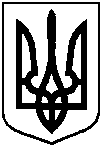 від  13 травня 2020 року № 6739-МР            м. СумиПро стан виконання рішення Сумської міської ради від 28 листопада 2018 року                          № 4151-МР «Про міську цільову Програму з військово-патріотичного виховання молоді, сприяння організації призову громадян на строкову військову службу до Збройних Сил України та військовим формуванням, розташованим на території міста Суми, у проведенні заходів з оборони та мобілізації                                     на 2019 рік» (зі змінами) 1. Начальник відділу з питань взаємодії з правоохоронними органами та оборонної роботи         Кононенко С.В.2.Заступник міського голови з питань діяльності виконавчих органів ради     Галицький  М.О.3.Голова постійної комісії з питань законності, взаємодії з правоохоронними органами, запобігання та протидії корупції, місцевого самоврядування, регламенту, депутатської діяльності та етики, з питань майна комунальної власності та приватизації  Зименко О.В.4.Начальник правового управління  Чайченко О.В.5.Секретар міської ради                                                                    Баранов А.В.Спартакіада з військово-прикладного семиборстваСпартакіада з військово-прикладного семиборстваІ місцеЗаклад освіти № 17ІІ місцеЗаклад освіти № 1ІІІ місцеЗаклад освіти № 12Спартакіада з військово-прикладного семиборстваСпартакіада з військово-прикладного семиборстваІ місцеЗаклад освіти № 17ІІ місцеЗаклад освіти № 1ІІІ місцеЗаклад освіти № 12